Yttrande över förslag till föreskrifter om ändring i Skolverkets föreskrifter om betygshandlingar med mera.Statens institutionsstyrelse (SiS) har beretts tillfälle att lämna synpunkter på Skolverkets förslag till föreskrifter om ändring i Skolverkets föreskrifter (SKOLFS 2011:123) om betygskatalog och Skolverkets föreskrifter (SKOLFS 2012:8) om betygskatalog för vuxenutbildning. Dessa föreskrifter avser reglering om vissa betygshandlingar inom kommunal vuxenutbildning och särskild utbildning för vuxna. Därtill föreslår Skolverket ändringar i Skolverkets föreskrifter om betygskatalog till följd av inaktuella hänvisningar till den numera upphävda lagen (2000:832) om kvalificerade elektroniska signaturer (signaturlagen).SiS har inget att erinra mot Skolverkets förslag.Beslut i detta ärende har fattats av enhetschefen Anita Andersson. Föredragande har varit utredaren Tobias Lundberg. Anita Andersson			Tobias LundbergKopia: SiS ledning, registrator ungdomsvården söder, registrator ungdomsvården norr, SiS rektorer. 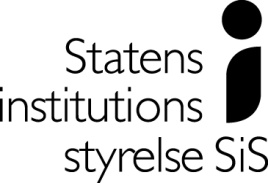 2018-03-06Dnr 1.7.1-964-2018Tobias LundbergUtredareAvdelningen för utveckling av vård- och behandling010-4534016Tobias.Lundberg@stat-inst.seTobias LundbergUtredareAvdelningen för utveckling av vård- och behandling010-4534016Tobias.Lundberg@stat-inst.seSkolverket106 20 StockholmSkolverket106 20 StockholmSkolverket106 20 StockholmSkolverket106 20 Stockholm